EMPLOYEE MILEAGE EXPENSE REPORT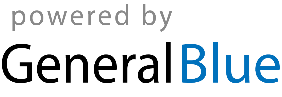 Employee NamePay PeriodFromPay PeriodToEmployee IDVehicle DescriptionMileage Rate$ DateDescriptionStarting LocationDestinationTotal MilesAmount$ $ $ $ $ $ $ $ $ Total Reimbursement :Total Reimbursement :$ Employee SignatureDateAuthorized ByDate